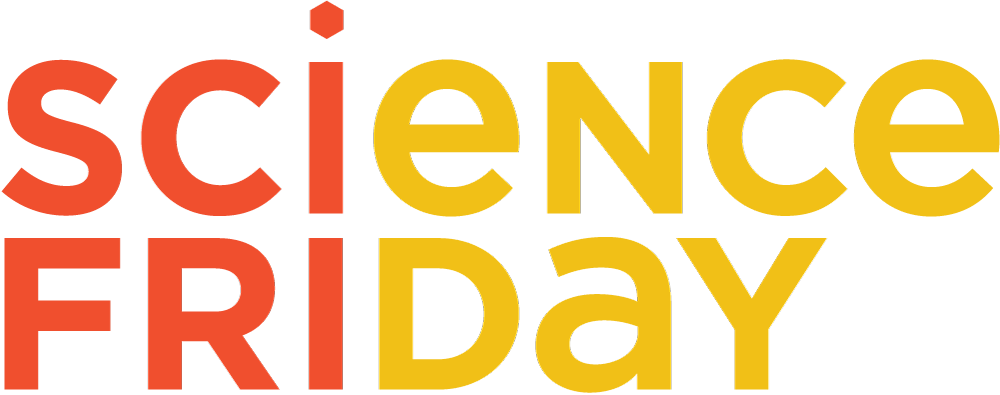 Scaled Sediment Layers for Section ABelow are the five layers to put into your simulated sediment core. IMPORTANT: Wait 24 hours between each layer.  Avoid shaking/disturbing your core too much or the layers will mix.Scaled Sediment Layers for Section BBelow are the five layers to put into your simulated sediment core. IMPORTANT: Wait 24 hours between each layer.  Avoid shaking/disturbing your core too much or the layers will mix.Scaled Sediment Layers for Section CBelow are the five layers to put into your simulated sediment core. IMPORTANT: Wait 24 hours between each layer.  Avoid shaking/disturbing your core too much or the layers will mix.Scaled Sediment Layers for Section DBelow are the five layers to put into your simulated sediment core. IMPORTANT: Wait 24 hours between each layer.  Avoid shaking/disturbing your core too much or the layers will mix.LayerSediment TypeSediment AmountLayer 1Coarse20mLLayer 2Fine50mLLayer 3Coarse20mLLayer 4Fine40mLLayer 5Coarse160mLLayerSediment TypeSediment AmountLayer 1Fine100mLLayer 2Coarse40mLLayer 3Fine30mLLayer 4Coarse20mLLayer 5Fine60mLLayerSediment TypeSediment AmountLayer 1Coarse20mLLayer 2Fine60mLLayer 3Coarse80mLLayer 4Fine40mLLayer 5Fine40mLLayerSediment TypeSediment AmountLayer 1Fine70mLLayer 2Coarse480mLLayer 3Fine80mLLayer 4Coarse20mLLayer 5Fine40mL